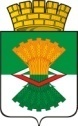 ДУМА МАХНЁВСКОГО МУНИЦИПАЛЬНОГО ОБРАЗОВАНИЯчетвертого созываРЕШЕНИЕот  22 декабря 2020 года              п.г.т. Махнёво                                        № 32   Об утверждении Положения об оплате труда работников 
муниципальных учреждений физической культуры и спорта 
Махнёвского муниципального образованияВ соответствии с Трудовым кодексом Российской Федерации, руководствуясь Постановлением Правительства Свердловской области от 28.12.2015 № 1197-ПП «Об утверждении Примерного положения об оплате труда работников государственных учреждений Свердловской области, подведомственных Министерству физической культуры и спорта Свердловской области» (в ред. от 16.10.2020 № 745-ПП), руководствуясь Уставом Махнёвского муниципального образования, Дума Махнёвского муниципального образованияРЕШИЛА:1.Утвердить Положение об оплате труда работников муниципальных учреждений физической культуры и спорта Махнёвского муниципального образования (прилагается).2.Настоящее Решение направить  для   опубликования  в газету «Алапаевская искра» и разместить на   сайте Махнёвского муниципального образования в сети «Интернет».3.Настоящее Решение вступает в силу с даты его  опубликования в газете «Алапаевская искра».4. Решение Думы Махнёвского муниципального образования от 22.12.2016 № 209 «Об утверждении положения об оплате труда работников муниципальных учреждений физической культуры и спорта Махнёвского муниципального образования» (с изменениями от 13.12.2017 № 295) признать утратившим силу.5. Контроль за исполнением настоящего Решения возложить на постоянную комиссию по экономической политике, бюджету, финансам и налогам (Дюкова С.В.).Председатель Думы муниципального образования                                                          С.Г. АлышовГлава  муниципального образования      		                              А.С. КорелинПриложениек  Решению Думы Махнёвскогомуниципального    образованияот 22.12.2020   № 32Положение об оплате труда работников муниципальных учреждений физической культуры и спорта Махнёвского муниципального образованияГлава 1. ОБЩИЕ ПОЛОЖЕНИЯНастоящее Положение разработано в соответствии с Трудовым кодексом Российской Федерации, Постановлением Правительства Свердловской области от 28.12.2015 № 1197-ПП «Об утверждении примерного положения об оплате труда работников государственных учреждений Свердловской области, подведомственных Министерству физической культуры и спорта Свердловской области» (с последними изменениями от 16.10.2020 № 745-ПП), Едиными рекомендациями по установлению на федеральном, региональном и местном уровнях систем оплаты труда работников государственныхи муниципальных учреждений на 2020 год, утвержденными решением Российской трехсторонней комиссией по регулированию социально-трудовых отношений от 24.12.2019 года, протокол № 11, и включают в себя:1) минимальные размеры окладов (должностных окладов), ставок заработной платы по профессиональным квалификационным группам;2) перечень, условия и порядок осуществления выплат компенсационного характера и стимулирующего характера;3) условия оплаты труда руководителей муниципальных учреждений физической культуры и спорта Махнёвского муниципального образования (далее - учреждения), их заместителей и главных бухгалтеров.2. Локальные нормативные акты, устанавливающие систему оплаты труда работников учреждений, принимаются с учетом мнения представительного органа работников и утверждаются по согласованию с Администрацией Махнёвского муниципального образования. Система оплаты труда работников учреждений устанавливается с учетом единого тарифно-квалификационного справочника работ и профессий рабочих, единого квалификационного справочника должностей руководителей, специалистов и служащих или профессиональных стандартов, рекомендаций Российской трехсторонней комиссии по регулированию социально-трудовых отношений, а также с учетом государственных гарантий по оплате труда.3. Приведенные в настоящем положении оклады (должностные оклады), ставки заработной платы являются минимальными. Руководитель учреждения имеет право самостоятельно устанавливать размер оклада (должностного оклада), ставки заработной платы работника с учетом требований к профессиональной подготовке и уровню квалификации, которые необходимы для осуществления соответствующей профессиональной деятельности. Руководитель учреждения имеет право производить корректировку указанных величин в сторону их повышения (индексации) исходя из объемов имеющегося финансирования.3.1. В соответствии с Трудовым кодексом Российской Федерации, в целях обеспечения повышения уровня реального содержания заработной платы заработная плата работников учреждений подлежит индексации в связи с ростом потребительских цен на товары и услуги в порядке, установленном трудовым законодательством Российской Федерации и иными нормативными правовыми актами, содержащими нормы трудового права.3.2. Минимальные размеры окладов (должностных окладов), ставок заработной платы работников учреждений, установленные в настоящем положении, увеличиваются (индексируются) на величину (коэффициент) и в сроки, указанные в нормативном правовом акте Администрации Махнёвского муниципального образования об индексации заработной платы работников государственных бюджетных, автономных и казенных учреждений Махнёвского муниципального образования в текущем году.При индексации минимальных размеров окладов (должностных окладов), ставок заработной платы работников учреждений их размеры подлежат округлению до целого рубля в сторону увеличения.4. Фонд оплаты труда работников учреждений формируется на календарный год исходя из объема ассигнований местного бюджета на финансовое обеспечение выполнения ими муниципального задания. Доля окладной части и компенсационных выплат в фонде оплаты труда должна быть не менее 80%. 5. Штатные расписания учреждений утверждаются руководителями учреждений по согласованию с Главой Махнёвского муниципального образования и с начальником Финансового отдела Администрации Махнёвского муниципального образованияи включают в себя все должности служащих (профессии рабочих) данных учреждений.6. Работникам учреждений, расположенных в поселках городского типа, сельских населенных пунктах, а также работникам, осуществляющим работу в обособленных структурных подразделениях учреждений, расположенных в поселках городского типа, сельских населенных пунктах, устанавливаются повышенные на 25 процентов размеры окладов (должностных окладов), ставок заработной платы.Указанное повышение образует новые размеры окладов (должностных окладов), ставок заработной платы и учитывается при начислении компенсационных, стимулирующих и иных выплат, устанавливаемых в процентах к окладу (должностному окладу), ставке заработной платы.Перечень должностей работников, которым устанавливается повышенный на 25 процентов размер окладов (должностных окладов), ставок заработной платы за работу в сельских населенных пунктах, поселках городского типа, представлен в приложении № 1 к настоящему положению.Глава 2. МИНИМАЛЬНЫЕ РАЗМЕРЫ ОКЛАДОВ (ДОЛЖНОСТНЫХ ОКЛАДОВ), СТАВОК ЗАРАБОТНОЙ ПЛАТЫ РАБОТНИКОВ УЧРЕЖДЕНИЙ7. Минимальные размеры окладов (должностных окладов) работников физической культуры и спорта устанавливаются на основе отнесения должностей к профессиональным квалификационным группам, утвержденным Приказом Министерства здравоохранения и социального развития Российской Федерации от 27.02.2012 № 165н «Об утверждении профессиональных квалификационных групп должностей работников физической культуры и спорта», в соответствии с таблицей 1.Таблица 18. Минимальные размеры окладов (должностных окладов) работников, занимающих должности руководителей структурных подразделений, специалистов и служащих, устанавливаются на основе отнесения должностей к профессиональным квалификационным группам, утвержденным Приказом Министерства здравоохранения и социального развития Российской Федерации от 29.05.2008 № 247н «Об утверждении профессиональных квалификационных групп общеотраслевых должностей руководителей, специалистов и служащих», в соответствии с таблицей 2.Таблица 2МИНИМАЛЬНЫЕ РАЗМЕРЫ ОКЛАДОВ (ДОЛЖНОСТНЫХ ОКЛАДОВ)РАБОТНИКОВ, ЗАНИМАЮЩИХ ДОЛЖНОСТИ РУКОВОДИТЕЛЕЙСТРУКТУРНЫХ ПОДРАЗДЕЛЕНИЙ, СПЕЦИАЛИСТОВ И СЛУЖАЩИХДолжностные оклады заместителей руководителей структурных подразделений устанавливаются на 5 - 10 процентов ниже должностных окладов соответствующих руководителей структурных подразделений.9. Минимальные размеры окладов работников, осуществляющих профессиональную деятельность по профессиям рабочих, устанавливается на основе отнесения выполняемых ими работ к соответствующим профессиональным квалификационным группам, утвержденным Приказом Министерства здравоохранения и социального развития Российской Федерации от 29.05.2008 № 248н «Об утверждении профессиональных квалификационных групп общеотраслевых профессий рабочих», в зависимости от разряда выполняемых работ в соответствии с таблицей 3.Таблица 3МИНИМАЛЬНЫЕ РАЗМЕРЫ ОКЛАДОВ РАБОТНИКОВ, ОСУЩЕСТВЛЯЮЩИХ ПРОФЕССИОНАЛЬНУЮ ДЕЯТЕЛЬНОСТЬ
 ПО ПРОФЕССИЯМ РАБОЧИХГлава 3. УСЛОВИЯ ОПЛАТЫ ТРУДА РУКОВОДИТЕЛЕЙ УЧРЕЖДЕНИЙ,ИХ ЗАМЕСТИТЕЛЕЙ И ГЛАВНЫХ БУХГАЛТЕРОВ10. Заработная плата руководителей учреждений, их заместителей и главных бухгалтеров состоит из должностного оклада, выплат компенсационного и стимулирующего характера.Размер должностного оклада руководителя учреждения определяется трудовым договором в зависимости от сложности труда, в соответствии с системой критериев для дифференцированного установления оклада руководителя учреждения, в том числе связанных с масштабом управления и особенностями деятельности и значимости учреждения, уровня профессионального образования руководителя и других критериев.Система критериев для дифференцированного установления оклада руководителя учреждения утверждается постановлением Администрации Махнёвского муниципального образования.Предельный уровень соотношения средней заработной платы руководителей учреждений и средней заработной платы работников учреждений устанавливается Администрацией Махнёвского муниципального образования в кратности от 1 до 3.Порядок исчисления размера средней заработной платы работников муниципальных учреждений физической культуры и спорта для определения размера должностного оклада руководителя устанавливается и утверждается постановлением Администрации Махнёвского муниципального образования. 11. Выплаты стимулирующего характера руководителям учреждений устанавливаются по решению Администрации Махнёвского муниципального образования с учетом достижения показателей муниципального задания на выполнение муниципальных услуг (выполнение работ), а также иных показателей деятельности учреждений и их руководителей.Целевые показатели эффективности работы учреждения, критерии оценки результативности деятельности его руководителя, размеры стимулирующих выплат руководителю учреждения, источники, порядок и условия их выплаты устанавливаются Администрацией Махнёвского муниципального образования.12. Выплаты компенсационного характера устанавливаются для руководителей учреждений, их заместителей и главных бухгалтеров в процентах к должностным окладам или в абсолютных размерах, если иное не установлено законодательством Российской Федерации и Свердловской области.13. Должностные оклады заместителей руководителей и главных бухгалтеров учреждений устанавливаются на 10 - 30 процентов ниже должностных окладов руководителей этих учреждений.Заместителю руководителя, главному бухгалтеру учреждения устанавливаются выплаты компенсационного и стимулирующего характера, предусмотренные главами 4 и 5 настоящего Положения.13.1.  Предельный уровень соотношения среднемесячной заработной платы заместителя руководителя и главного бухгалтера, формируемый за счет всех источников финансового обеспечения и рассчитываемый за календарный год, и среднемесячной заработной платы работников учреждения (без учета заработной платы руководителя, заместителя руководителя и главного бухгалтера) устанавливается от 1 до 3.Определение размера среднемесячной заработной платы при расчете предельного уровня соотношения осуществляется в соответствии с методикой, используемой для целей статистического наблюдения, утвержденной федеральным органом исполнительной власти, осуществляющим функции по выработке государственной политики и нормативно-правовому регулированию в сфере официального статистического учета.13.2. Ответственность за несоблюдение предельного уровня соотношения среднемесячной заработной платы заместителя руководителя и главного бухгалтера и среднемесячной заработной платы работников учреждения возлагается на руководителя учреждения.Глава 4. ПЕРЕЧЕНЬ, УСЛОВИЯ И ПОРЯДОК ОСУЩЕСТВЛЕНИЯВЫПЛАТ КОМПЕНСАЦИОННОГО ХАРАКТЕРА14. Выплаты компенсационного характера, размеры и условия их осуществления устанавливаются коллективными договорами, соглашениями и локальными нормативными актами в соответствии с трудовым законодательством и нормативными правовыми актами, содержащими нормы трудового права.15. Выплаты компенсационного характера устанавливаются к окладам (должностным окладам), ставкам заработной платы работникам учреждений при наличии оснований для их выплаты в пределах фонда оплаты труда, утвержденного на соответствующий финансовый год  утвержденного на соответствующий финансовый год, и средств, полученных от приносящей доход деятельности.16. Для работников учреждений устанавливаются следующие выплаты компенсационного характера:- выплаты работникам, занятым на тяжелых работах, работах с вредными и (или) опасными и иными особыми условиями труда;- выплаты за работу в местностях с особыми климатическими условиями;- выплаты за работу в условиях, отклоняющихся от нормальных (при выполнении работ различной квалификации, совмещении профессий (должностей), сверхурочной работе, работе в ночное время и при выполнении работ в других условиях, отклоняющихся от нормальных).
         17. Размеры компенсационных выплат устанавливаются в процентном отношении или абсолютном размере, если иное не установлено законодательством Российской Федерации, к окладу (должностному окладу), ставке заработной платы к соответствующим профессиональным квалификационным группам, без учета повышающих коэффициентов. При этом размер компенсационных выплат не может быть установлен ниже размеров выплат, установленных трудовым законодательством и иными нормативными правовыми актами, содержащими нормы трудового права.При работе на условиях неполного рабочего времени компенсационные выплаты работнику пропорционально уменьшаются.18. Выплата компенсационного характера работникам учреждения, занятым на работах с тяжелыми и вредными условиями труда, осуществляется в порядке, определенном статьей 147 Трудового кодекса Российской Федерации.19. Всем работникам учреждений выплачивается районный коэффициент к заработной плате за работу в местностях с особыми климатическими условиями, установленный в соответствии с Постановлением Государственного комитета СССР по труду и социальным вопросам, Секретариата Всесоюзного центрального совета профессиональных союзов от 02.07.1987 № 403/20-155 «О размерах и порядке применения районных коэффициентов к заработной плате рабочих и служащих, для которых они не установлены, на Урале и в производственных отраслях в северных и восточных районах Казахской ССР». Применение районного коэффициента не образует новых окладов (должностных окладов) ставок заработной платы. Районный коэффициент начисляется ежемесячно на фактически начисленную заработную плату работника, за исключением единовременных выплат, не предусмотренных системой оплаты труда учреждения, а также всех видов выплат, исчисляемых по среднему заработку.Глава 5. ПЕРЕЧЕНЬ, УСЛОВИЯ И ПОРЯДОК ОСУЩЕСТВЛЕНИЯВЫПЛАТ СТИМУЛИРУЮЩЕГО ХАРАКТЕРА20. Размеры и условия осуществления выплат стимулирующего характера для всех категорий работников учреждений устанавливаются коллективными договорами, соглашениями, локальными нормативными актами, принимаемыми с учетом мнения представительного органа работников на основе показателей и критериев эффективности работы, измеряемых качественными и количественными показателями.Положением об оплате и стимулировании труда работников учреждения может быть предусмотрено установление работникам следующих повышающих коэффициентов к окладам (должностным окладам), ставкам заработной платы:1) повышающий коэффициент к окладу по занимаемой должности;2) повышающий коэффициент квалификации;3) повышающий коэффициент специфики работы;4) персональный повышающий коэффициент.Решение об установлении работникам повышающих коэффициентов к окладам принимается руководителем учреждения исходя из возможности обеспечения указанных выплат финансовыми средствами.Размер выплат по повышающему коэффициенту к окладу определяется путем умножения размера оклада работника на повышающий коэффициент. Установленные повышающие коэффициенты при применении между собой суммируются.Повышающие коэффициенты к окладам устанавливаются на определенный период времени в течение соответствующего календарного года.Применение повышающих коэффициентов к окладам (должностным окладам), ставкам заработной платы не образует новый оклад (должностной оклад), ставку заработной платы работника и не учитывается при начислении стимулирующих и компенсационных выплат.Выплаты по повышающим коэффициентам к окладу носят стимулирующий характер.21. В целях поощрения работников учреждений за выполненную работу могут быть установлены следующие стимулирующие выплаты:1) за качество выполняемых работ;2) за выслугу лет;3) за интенсивность и высокие результаты работы;4) премиальные выплаты по итогам работы.Выплаты стимулирующего характера производятся по решению руководителя учреждения в пределах ассигнований местного бюджета на финансовое обеспечение выполнения ими муниципального задания, а также средств, полученных от приносящей доход деятельности.Размер выплаты стимулирующего характера может определяться как в процентах к окладу (должностному окладу), ставке заработной платы работника, так и в абсолютном размере без учета повышающих коэффициентов.Объем средств на выплаты стимулирующего характера в структуре фонда оплаты труда учреждения должен составлять не более 20 процентов.Применение стимулирующих выплат не образует новый должностной оклад, ставку заработной платы работника и не учитывается при начислении иных стимулирующих и компенсационных выплат.22. Работникам, работающим неполное рабочее время (день, неделя), размер стимулирующих выплат устанавливается исходя из окладов (должностных окладов), ставок заработной платы, исчисленных пропорционально отработанному времени.23. Стимулирующие выплаты к окладу (должностному окладу), ставке заработной платы за качество выполняемых работ устанавливаются для всех категорий работников учреждений. Основными условиями для осуществления выплат стимулирующего характера являются:1) успешное и добросовестное исполнение профессиональных и должностных обязанностей работником в соответствующем периоде;2) инициатива, применение в работе современных форм и методов организации труда;3) участие в течение соответствующего периода в выполнении важных работ, мероприятий;4) наличие ученой степени, почетного звания, спортивного звания, нагрудных знаков, ведомственных наград, знаков отличия по профилю деятельности учреждения и деятельности самого работника.24. Стимулирующая выплата за выслугу лет устанавливается работникам учреждения в целях укрепления кадрового состава.Рекомендуемые размеры стимулирующих выплат за стаж работы в процентах от оклада (должностного оклада):- при выслуге лет от 1 до 5 лет - до 5 процентов;- при выслуге лет от 5 до 10 лет - до 10 процентов;- при выслуге лет от 10 до 15 лет - до 15 процентов;- при выслуге лет от 15 до 20 лет - до 20 процентов;- при выслуге лет свыше 20 лет - до 30 процентов.Выслуга лет для работников учреждения исчисляется от общего количества лет, проработанных в учреждениях отрасли физической культуры и спорта. 25. Выплаты за интенсивность и высокие результаты работы устанавливаются работникам учреждения, непосредственно участвующим в обеспечении высококачественного тренировочного процесса.26. В целях социальной защищенности работников учреждений и поощрении их за достигнутые успехи, профессионализм и личный вклад в работу коллектива исходя из ассигнований местного бюджета на финансовое обеспечение выполнения ими муниципального задания, а также за счет средств от приносящей доход деятельности применяется премирование работников учреждений.Условия, порядок и размер премирования определяются положением о премировании работников учреждения, утвержденным руководителем учреждения с учетом мнения выборного органа первичной профсоюзной организации или при его отсутствии иного представительного органа работников учреждения и согласованным с Администрацией Махнёвского муниципального образования.Приложение к Положению об оплате трудаработников муниципальных учрежденийфизической культуры и спортаМахнёвского муниципального образованияПЕРЕЧЕНЬДОЛЖНОСТЕЙ РАБОТНИКОВ МУНИЦИПАЛЬНЫХ УЧРЕЖДЕНИЙФИЗИЧЕСКОЙ КУЛЬТУРЫ И СПОРТАМАХНЁВСКОГО МУНИЦИПАЛЬНОГО ОБРАЗОВАНИЯ, КОТОРЫМУСТАНАВЛИВАЕТСЯ ПОВЫШЕННЫЙ НА 25 ПРОЦЕНТОВ РАЗМЕР ОКЛАДОВ (ДОЛЖНОСТНЫХ ОКЛАДОВ), СТАВОК ЗАРАБОТНОЙ ПЛАТЫПО ПРОФЕССИОНАЛЬНЫМ КВАЛИФИКАЦИОННЫМ ГРУППАМ ЗА РАБОТУ В СЕЛЬСКИХ НАСЕЛЕННЫХ ПУНКТАХ, РАБОЧИХ ПОСЕЛКАХ,ПОСЕЛКАХ ГОРОДСКОГО ТИПА1. Должности руководителей структурных подразделений учреждений:1) заведующий (начальник, директор, руководитель, управляющий) отделом, отделением, сектором, службой, участком и другими структурными подразделениями учреждения;2) директор (начальник, заведующий, руководитель, управляющий) филиала, другого обособленного структурного подразделения.2. Должности специалистов и служащих, в том числе главные специалисты в отделах, отделениях, заместитель главного бухгалтера и должности, по которым устанавливается производное должностное наименование «старший», «ведущий» или внутридолжностная категория. 3. Должности работников физической культуры и спорта.№ строкиПрофессиональные квалификационные группы и квалификационные уровни должностей работниковДолжности, отнесенные к квалификационным уровнямМинимальный размер оклада (должностного оклада), рублей1.Должности работников физической культуры и спорта первого уровняДолжности работников физической культуры и спорта первого уровняДолжности работников физической культуры и спорта первого уровня2.1 квалификационный уровеньДежурный по спортивному залу, сопровождающий спортсмена-инвалида первой группы инвалидности6 9733.2 квалификационный уровеньСпортивный судья; спортсмен; спортсмен-ведущий7 7864.Должности работников физической культуры и спорта второго уровняДолжности работников физической культуры и спорта второго уровняДолжности работников физической культуры и спорта второго уровня5.1 квалификационный уровеньИнструктор по адаптивной физической культуре; инструктор по спорту; спортсмен-инструктор; техник по эксплуатации и ремонту спортивной техники8 5996.2 квалификационный уровеньИнструктор-методист по адаптивной физической культуре; инструктор-методист физкультурно-спортивных организаций; тренер; тренер-преподаватель по адаптивной физической культуре9 4137.3 квалификационный уровеньСтаршие: Инструктор-методист по адаптивной физической культуре; инструктор-методист физкультурно-спортивных организаций; тренер-преподаватель по адаптивной физической культуре10 342№ строкиПрофессиональные квалификационные группы и квалификационные уровни должностей работниковДолжности, отнесенные к квалификационным уровнямМинимальный размер оклада (должностного оклада), рублей1.Общеотраслевые должности служащих первого уровняОбщеотраслевые должности служащих первого уровняОбщеотраслевые должности служащих первого уровня1.11 квалификационный уровеньАгент по закупкам; агент по снабжению; делопроизводитель; инспектор по учету; кассир; секретарь-машинистка; инспектор по учету; статистик; табельщик; хронометражист4 6481.22 квалификационный уровеньДолжности служащего первого квалификационного уровня, по которым может устанавливаться производное должностное наименование «старший»5 8112.Общеотраслевые должности служащих второго уровняОбщеотраслевые должности служащих второго уровняОбщеотраслевые должности служащих второго уровня2.11 квалификационный уровеньАдминистратор; диспетчер; инспектор по кадрам; секретарь незрячего специалиста; секретарь руководителя; специалист по работе с молодежью; специалист по специальной работе с молодежью; техник по защите информации; техник по инвентаризации строений и сооружений; техник по труду; техник-программист6 9732.22 квалификационный уровеньЗаведующий складом; заведующий экспедицией; руководитель группы инвентаризации строений и сооружений; заведующий хозяйством. Должности служащих первого квалификационного уровня, по которым устанавливается производное должностное наименование «старший». Должности служащих первого квалификационного уровня, по которым устанавливается II внутридолжностная категория7 6702.33 квалификационный уровеньДолжности служащего первого квалификационного уровня, по которым устанавливается I внутридолжностная категория83672.44 квалификационный уровеньДолжности служащего первого квалификационного уровня, по которым может устанавливаться производное должностное наименование «ведущий»9 0633.Общеотраслевые должности служащих третьего уровняОбщеотраслевые должности служащих третьего уровняОбщеотраслевые должности служащих третьего уровня3.11 квалификационный уровеньБухгалтер; документовед; инженер; менеджер по персоналу; менеджер по связям с общественностью; психолог; социолог; специалист по защите информации; специалист по кадрам; экономист; экономист по бухгалтерскому учету и анализу хозяйственной деятельности; экономист по планированию10 3423.22 квалификационный уровеньДолжности служащих первого квалификационного уровня, по которым может устанавливаться II внутридолжностная категория11 1543.33 квалификационный уровеньДолжности служащих первого квалификационного уровня, по которым может устанавливаться I внутридолжностная категория11 9683.44 квалификационный уровеньДолжности служащих первого квалификационного уровня, по которым может устанавливаться производное должностное наименование «ведущий»12 7834.Общеотраслевые должности служащих четвертого уровняОбщеотраслевые должности служащих четвертого уровняОбщеотраслевые должности служащих четвертого уровня4.13 квалификационный уровеньДиректор (начальник, заведующий) филиала, другого обособленного структурного подразделения16 616№ строкиПрофессиональные квалификационные группы и квалификационные уровни должностей работниковДолжности, отнесенные 
к квалификационным уровнямМинимальный размер оклада, рублей1.Общеотраслевые профессии рабочих первого уровняОбщеотраслевые профессии рабочих первого уровняОбщеотраслевые профессии рабочих первого уровня1.11 квалификационный уровеньНаименование профессий рабочих, по которым предусмотрено присвоение 1, 2 и 3 квалификационных разрядов в соответствии с Единым тарифно-квалификационным справочником работ и профессий рабочих; истопник; полотер; ремонтировщик плоскостных спортивных сооружений; сторож (вахтер); уборщик территорий; рабочий по комплексному обслуживанию и ремонту зданий; уборщик служебных помещений1.11 квалификационный разряд4 6482 квалификационный разряд5 1133 квалификационный разряд5 5782.Общеотраслевые профессии рабочих второго уровняОбщеотраслевые профессии рабочих второго уровняОбщеотраслевые профессии рабочих второго уровня2.11 квалификационный уровеньНаименование профессий рабочих, по которым предусмотрено присвоение 4 и 5 квалификационных разрядов в соответствии с Единым тарифно-квалификационным справочником работ и профессий рабочих; механик по техническим видам спорта; оператор электронно-вычислительных и вычислительных машин; водитель автомобиля2.14 квалификационный разряд6 1585 квалификационный разряд6 7402.22 квалификационный уровеньНаименование профессий рабочих, по которым предусмотрено присвоение 6 и 7 квалификационных разрядов в соответствии с Единым тарифно-квалификационным справочником работ и профессий рабочих2.26 квалификационный разряд6 квалификационный разряд7 4377 квалификационный разряд7 квалификационный разряд8 1342.33 квалификационный уровеньНаименование профессий рабочих, по которым предусмотрено присвоение 8 квалификационного разряда в соответствии с Единым тарифно-квалификационным справочником работ и профессий рабочих2.38 квалификационный разряд8 947